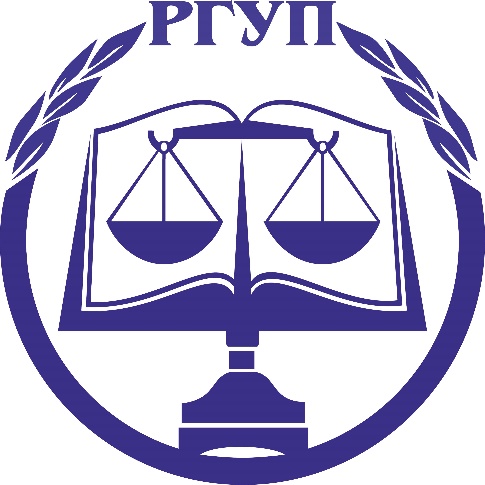 Реестр публикаций по земельному праву и экологическому праву в журналах,индексируемых в российских информационно-аналитических системах научного цитирования,изданных за последние 5 лет (2016-2020 гг.)№ п\пПолное библиографическое описание статьиГиперссылка на полнотекстовый источник (или аннотацию)Гиперссылка на полнотекстовый источник (или аннотацию)Импакт-фактор журналаИмпакт-фактор журналаВ научных журналах, включенных в перечень ВАК(база данных РИНЦ)В научных журналах, включенных в перечень ВАК(база данных РИНЦ)В научных журналах, включенных в перечень ВАК(база данных РИНЦ)В научных журналах, включенных в перечень ВАК(база данных РИНЦ)В научных журналах, включенных в перечень ВАК(база данных РИНЦ)В научных журналах, включенных в перечень ВАК(база данных РИНЦ)В научных журналах, включенных в перечень ВАК(база данных РИНЦ)1Аблякимова Э.Э. Публичное (государственное) администрирование земельных отношений: на пути построения международно-правового базиса /Аблякимова Э.Э.//Ученые записки Крымского федерального университета имени В.И. Вернадского. Юридические науки. 2019. № 4. С. 321-332.Аблякимова Э.Э. Публичное (государственное) администрирование земельных отношений: на пути построения международно-правового базиса /Аблякимова Э.Э.//Ученые записки Крымского федерального университета имени В.И. Вернадского. Юридические науки. 2019. № 4. С. 321-332.https://elibrary.ru/contents.asp?id=42641058https://elibrary.ru/contents.asp?id=426410580,0640,0642Аблякимова Э.Э. Программные документы как основа публичного администрирования земельных отношений в России / Аблякимова Э.Э. // Современная наука: актуальные проблемы теории и практики. Серия: Экономика и право. 2019. № 9. С. 90-93.Аблякимова Э.Э. Программные документы как основа публичного администрирования земельных отношений в России / Аблякимова Э.Э. // Современная наука: актуальные проблемы теории и практики. Серия: Экономика и право. 2019. № 9. С. 90-93.https://elibrary.ru/contents.asp?id=41304722https://elibrary.ru/contents.asp?id=413047220,1770,1773Аблякимова Э.Э. Нарушения земельного законодательства Российской Федерации: некоторые аспекты административной ответственности / Аблякимова Э.Э. //Вестник Евразийской академии административных наук. 2019. № 3 (48). С. 10-13.Аблякимова Э.Э. Нарушения земельного законодательства Российской Федерации: некоторые аспекты административной ответственности / Аблякимова Э.Э. //Вестник Евразийской академии административных наук. 2019. № 3 (48). С. 10-13.https://elibrary.ru/contents.asp?id=41669557https://elibrary.ru/contents.asp?id=416695570,0910,0914Боголюбов С.А., Краснова И.О. Каким быть закону о природе российской Арктики? //Черные дыры в российском законодательстве. 2018. № 3. С. 41-49.Боголюбов С.А., Краснова И.О. Каким быть закону о природе российской Арктики? //Черные дыры в российском законодательстве. 2018. № 3. С. 41-49.http://www.prometeus.nsc.ru/biblio/spravka/arcexp.ssihttp://www.prometeus.nsc.ru/biblio/spravka/arcexp.ssi0,1260,1265Боголюбов С.А., Краснова И.О. Право и спасение природы российской Арктики // Актуальные проблемы российского права.  № 6(91) июнь 2018. // С. 169-178Боголюбов С.А., Краснова И.О. Право и спасение природы российской Арктики // Актуальные проблемы российского права.  № 6(91) июнь 2018. // С. 169-178https://cyberleninka.ru/article/n/pravo-i-spasenie-prirody-rossiyskoy-arktikihttps://cyberleninka.ru/article/n/pravo-i-spasenie-prirody-rossiyskoy-arktiki0,5720,5726Бучакова М.А., Вершило Н.Д. Экологический контроль (надзор): теория и судебная практика // Российское правосудие. 2017. № 12.Бучакова М.А., Вершило Н.Д. Экологический контроль (надзор): теория и судебная практика // Российское правосудие. 2017. № 12.https://www.elibrary.ru/item.asp?id=30508367https://www.elibrary.ru/item.asp?id=305083670,6300,6307Бучакова М.А., Вершило Н.Д. О повышении эффективности контроля (надзора) в сфере охраны окружающей среды // Российский юридический журнал. 2017. № 4 (115). С. 191-197.Бучакова М.А., Вершило Н.Д. О повышении эффективности контроля (надзора) в сфере охраны окружающей среды // Российский юридический журнал. 2017. № 4 (115). С. 191-197.https://www.elibrary.ru/item.asp?id=30035531https://www.elibrary.ru/item.asp?id=300355310,6320,6328Вершило Н.Д. Правовые проблемы получения полной и достоверной информации о состоянии лесов России // Российское правосудие. 2019. № 9. С.94-99.Вершило Н.Д. Правовые проблемы получения полной и достоверной информации о состоянии лесов России // Российское правосудие. 2019. № 9. С.94-99.https://www.elibrary.ru/item.asp?id=39238376https://www.elibrary.ru/item.asp?id=392383760,6300,6309Вершило Н.Д., Вершило Т.А. Проблемы правоприменения сбора за пользование объектами животного мира //Экологическое право. 2019. № 4. С. 7-10.Вершило Н.Д., Вершило Т.А. Проблемы правоприменения сбора за пользование объектами животного мира //Экологическое право. 2019. № 4. С. 7-10.https://www.elibrary.ru/item.asp?id=39524061https://www.elibrary.ru/item.asp?id=395240610,7980,79810Вершило Н.Д. Роль судебной практики в правовом регулировании природопользования в Арктической зоне Российской Федерации //Правовое государство: теория и практика. 2019. № 4.Вершило Н.Д. Роль судебной практики в правовом регулировании природопользования в Арктической зоне Российской Федерации //Правовое государство: теория и практика. 2019. № 4.https://www.elibrary.ru/item.asp?id=41800051https://www.elibrary.ru/item.asp?id=418000510,1910,19111Вершило Н.Д. Правовые основы охраны природы // Правовое государство: теория и практика. 2017. № 2 (48). С. 168-172.Вершило Н.Д. Правовые основы охраны природы // Правовое государство: теория и практика. 2017. № 2 (48). С. 168-172.https://www.elibrary.ru/item.asp?id=29373149https://www.elibrary.ru/item.asp?id=293731490,8400,84012Вершило Н.Д. Потенциал лесопользования как источник доходной базы бюджета: правовые аспекты // Научный вестник Омской академии МВД России. 2016. №3. С. 36-40Вершило Н.Д. Потенциал лесопользования как источник доходной базы бюджета: правовые аспекты // Научный вестник Омской академии МВД России. 2016. №3. С. 36-40https://www.elibrary.ru/item.asp?id=26713613https://www.elibrary.ru/item.asp?id=267136130,1640,16413Вершило Н.Д. К вопросу о повышение роли лесного потенциала в правовом обеспечении доходной базы бюджета как элемента экологической политики государства // Экологическое право. 2016. № 3. (в соавторстве с Вершило Т.А.). С.42-46.Вершило Н.Д. К вопросу о повышение роли лесного потенциала в правовом обеспечении доходной базы бюджета как элемента экологической политики государства // Экологическое право. 2016. № 3. (в соавторстве с Вершило Т.А.). С.42-46.https://www.elibrary.ru/item.asp?id=26093858https://www.elibrary.ru/item.asp?id=260938580,7980,79814Вершило Н.Д. Значение природоресурсных платежей для пополнения доходной части бюджета // Российское правосудие. 2018. №12.Вершило Н.Д. Значение природоресурсных платежей для пополнения доходной части бюджета // Российское правосудие. 2018. №12.https://rucont.ru/efd/673533https://rucont.ru/efd/6735330,6300,63015Вершило Н.Д., Широбоков А.С. Закон «о лесной амнистии»: актуальные проблемы правоприменения // Российское правосудие. 2020. № 1. С.80-92.Вершило Н.Д., Широбоков А.С. Закон «о лесной амнистии»: актуальные проблемы правоприменения // Российское правосудие. 2020. № 1. С.80-92.http://ub.rgup.ru/?mod=journals&id=1061 –илиhttp://irbis.omua.ru/cgi-bin/irbis64r_12/cgiirbis_64.exe?LNG=en&C21COM=S&I21DBN=OMUI&P21DBN=OMUI&S21FMT=infow_wh&S21ALL=%3C.%3EK%3D%D0%9A%D0%9B%D0%90%D0%A1%D0%A1%D0%98%D0%A4%D0%98%D0%9A%D0%90%D0%A6%D0%98%D0%98%3C.%3E&Z21ID=&S21SRW=GOD&S21SRD=DOWN&S21STN=1&S21REF=10&S21CNR=20&FT_REQUEST=&FT_PREFIX=http://ub.rgup.ru/?mod=journals&id=1061 –илиhttp://irbis.omua.ru/cgi-bin/irbis64r_12/cgiirbis_64.exe?LNG=en&C21COM=S&I21DBN=OMUI&P21DBN=OMUI&S21FMT=infow_wh&S21ALL=%3C.%3EK%3D%D0%9A%D0%9B%D0%90%D0%A1%D0%A1%D0%98%D0%A4%D0%98%D0%9A%D0%90%D0%A6%D0%98%D0%98%3C.%3E&Z21ID=&S21SRW=GOD&S21SRD=DOWN&S21STN=1&S21REF=10&S21CNR=20&FT_REQUEST=&FT_PREFIX=0,6300,63016Власенко В.Н. Применение принципов и норм природоресурсного права: проблемы и решения // Российское правосудие. 2020. № 3. С.106-112.Власенко В.Н. Применение принципов и норм природоресурсного права: проблемы и решения // Российское правосудие. 2020. № 3. С.106-112.http://feb.rgup.ru/?mod=journals&id=1063http://feb.rgup.ru/?mod=journals&id=10630,6300,63017Власенко В.Н., Морозова Н.А. «Черное небо» - особый правовой режим неблагоприятных метеорологических условий в законодательстве Российской Федерации //Сибирский антропологический журнал. 2019. № 3. С. 7-24.Власенко В.Н., Морозова Н.А. «Черное небо» - особый правовой режим неблагоприятных метеорологических условий в законодательстве Российской Федерации //Сибирский антропологический журнал. 2019. № 3. С. 7-24.https://www.intelsiberia.com/2019-3-1-1https://www.intelsiberia.com/2019-3-1-11,9521,95218Власенко В.Н., Муравьева М.С. Нормативная основа правового регулирования возникновения прав на землю для размещения линейных объектов: состояние и направления развития //Евразийский юридический журнал.  2018. № 5 (120). С. 149-154.Власенко В.Н., Муравьева М.С. Нормативная основа правового регулирования возникновения прав на землю для размещения линейных объектов: состояние и направления развития //Евразийский юридический журнал.  2018. № 5 (120). С. 149-154.https://eurasialaw.ru/2018g/5-120-2018ghttps://eurasialaw.ru/2018g/5-120-2018g0,4630,46319Власенко В.Н. Legal Qualification as a Logical Method of Cognition // Journal of Siberian Federal University. Humanities & Social Sciences 1 (2016 9) 210-217Власенко В.Н. Legal Qualification as a Logical Method of Cognition // Journal of Siberian Federal University. Humanities & Social Sciences 1 (2016 9) 210-217http://elib.sfu-kras.ru/handle/2311/20024http://elib.sfu-kras.ru/handle/2311/200240,6440,64420Краснова И.О. Конкретизация как способ совершенствования законодательства. Lex Rusica.№ 6 (115). Июнь. 2016. С. 146-158Краснова И.О. Конкретизация как способ совершенствования законодательства. Lex Rusica.№ 6 (115). Июнь. 2016. С. 146-158https://lexrussica.msal.ru/jour/article/view/107https://lexrussica.msal.ru/jour/article/view/1070,0830,08321Краснова И.О. Изъятие земельных участков для государственных или муниципальных нужд //Российское правосудие. S1. С. 342-350.Краснова И.О. Изъятие земельных участков для государственных или муниципальных нужд //Российское правосудие. S1. С. 342-350.https://www.elibrary.ru/item.asp?id=27224949https://www.elibrary.ru/item.asp?id=272249490,6300,63022Краснова И.О. Политика экологического развития в контексте правовой охраны окружающей среды // Российское правосудие. 2017. № 8 (136). С. 98-107.Краснова И.О. Политика экологического развития в контексте правовой охраны окружающей среды // Российское правосудие. 2017. № 8 (136). С. 98-107.https://www.elibrary.ru/item.asp?id=29764475https://www.elibrary.ru/item.asp?id=297644750,6300,63023Краснова И.О. Юбилей Александра Константиновича Голиченкова. Вестник Московского университета. Серия 11: Право. 2017. № 1. С. 144-152Краснова И.О. Юбилей Александра Константиновича Голиченкова. Вестник Московского университета. Серия 11: Право. 2017. № 1. С. 144-152https://cyberleninka.ru/article/n/yubiley-aleksandra-konstantinovicha-golichenkovahttps://cyberleninka.ru/article/n/yubiley-aleksandra-konstantinovicha-golichenkova0,1710,17124Краснова И.О. Политико-правовые акты в регулировании экологических отношений //Экологическое право. Специальный выпуск. № 4. 2018. С. 35-39Краснова И.О. Политико-правовые акты в регулировании экологических отношений //Экологическое право. Специальный выпуск. № 4. 2018. С. 35-39http://www.consultant.ru/cons/cgi/online.cgi?req=doc&ts=9931485690009602807465515228&cacheid=96B7DEEA840D5202F25BC9A8F9508563&mode=splus&base=CJI&n=117307&rnd=DB4672AE1C2D4AF3B43B067502F82B53#25yhazzz6qshttp://www.consultant.ru/cons/cgi/online.cgi?req=doc&ts=9931485690009602807465515228&cacheid=96B7DEEA840D5202F25BC9A8F9508563&mode=splus&base=CJI&n=117307&rnd=DB4672AE1C2D4AF3B43B067502F82B53#25yhazzz6qs0,7980,79825Краснова И.О. Современные тенденции развития международного экологического права //Экологическое право. № 2. 2018. С. 20-27Краснова И.О. Современные тенденции развития международного экологического права //Экологическое право. № 2. 2018. С. 20-27https://www.elibrary.ru/item.asp?id=35061758https://www.elibrary.ru/item.asp?id=350617580,7980,79826Краснова И.О. Право на благоприятную окружающую среду как конституционное и экологическое право // Актуальные проблемы российского права. 2019. № 8 (105) август. С. 165-175Краснова И.О. Право на благоприятную окружающую среду как конституционное и экологическое право // Актуальные проблемы российского права. 2019. № 8 (105) август. С. 165-175https://cyberleninka.ru/article/n/pravo-na-blagopriyatnuyu-okruzhayuschuyu-sredu-kak-konstitutsionnoe-i-ekologicheskoe-pravohttps://cyberleninka.ru/article/n/pravo-na-blagopriyatnuyu-okruzhayuschuyu-sredu-kak-konstitutsionnoe-i-ekologicheskoe-pravo0,5720,57227Краснова И.О. Зарубежный опыт правового регулирования использования возобновляемых источников энергии. // Экологическое право. 2019. № 4. С. 23-29.Краснова И.О. Зарубежный опыт правового регулирования использования возобновляемых источников энергии. // Экологическое право. 2019. № 4. С. 23-29.https://www.elibrary.ru/item.asp?id=39524066https://www.elibrary.ru/item.asp?id=395240660,7980,79828Краснова И.О. Квалификация публичных интересов при разрешении судами споров об изъятии земельных участков для государственных или муниципальных нужд. / Экологическое право. № 2. 2020. С. 14-20.Краснова И.О. Квалификация публичных интересов при разрешении судами споров об изъятии земельных участков для государственных или муниципальных нужд. / Экологическое право. № 2. 2020. С. 14-20.https://www.elibrary.ru/item.asp?id=42731284https://www.elibrary.ru/item.asp?id=427312840,7980,79829Краснова И.О. Экосистемное регулирование развития территорий в Российской Федерации. / Сибирский антропологический журнал. № 2. Том 4 (06). 2020.Краснова И.О. Экосистемное регулирование развития территорий в Российской Федерации. / Сибирский антропологический журнал. № 2. Том 4 (06). 2020.https://www.intelsiberia.com/kopiya-2020-4-2-19https://www.intelsiberia.com/kopiya-2020-4-2-190,5710,57130Мисник Г.А. Сервитут как основание застройки земельного участка // Российское правосудие. 2017. № 1 (136). С. 68-74.Мисник Г.А. Сервитут как основание застройки земельного участка // Российское правосудие. 2017. № 1 (136). С. 68-74.https://rucont.ru/efd/554169https://rucont.ru/efd/5541690,6300,63031Мисник Г.А. Юридические основания образования земельных участков: спорные вопросы судебной практики //Российское правосудие. 2017. № 8 (136). С. 38-45.Мисник Г.А. Юридические основания образования земельных участков: спорные вопросы судебной практики //Российское правосудие. 2017. № 8 (136). С. 38-45.https://www.elibrary.ru/item.asp?id=29764468https://www.elibrary.ru/item.asp?id=297644680,6300,63032Мисник Г.А. Осуществление прав на земельные участки. Рецензия на книгу Э.Ф. Нигматуллиной «Нормообразующие факторы, влияющие на осуществление прав на земельные участки //Аграрное и земельное право. 2016. № 10 (142). С. 143-147.Мисник Г.А. Осуществление прав на земельные участки. Рецензия на книгу Э.Ф. Нигматуллиной «Нормообразующие факторы, влияющие на осуществление прав на земельные участки //Аграрное и земельное право. 2016. № 10 (142). С. 143-147.https://eurasialaw.ru/nashi-rubriki/retsenzii/normoobrazuyushchie-faktory-vliyayushchie-na-osushchestvlenie-prav-na-zemelnye-uchastkihttps://eurasialaw.ru/nashi-rubriki/retsenzii/normoobrazuyushchie-faktory-vliyayushchie-na-osushchestvlenie-prav-na-zemelnye-uchastki0,1140,11433Мисник  Г.А. Нетипичные объекты земельных прав в свете изменений земельного законодательства // Аграрное и земельное право. 2016. № 2 (134). С. 4-8.Мисник  Г.А. Нетипичные объекты земельных прав в свете изменений земельного законодательства // Аграрное и земельное право. 2016. № 2 (134). С. 4-8.https://www.elibrary.ru/item.asp?id=25750832https://www.elibrary.ru/item.asp?id=257508320,1140,11434Мисник Г.А. Земельный участок, его состав и принадлежности // Российское правосудие. 2016. №8. С. 60-66.Мисник Г.А. Земельный участок, его состав и принадлежности // Российское правосудие. 2016. №8. С. 60-66.https://www.elibrary.ru/item.asp?id=26427882https://www.elibrary.ru/item.asp?id=264278820,6300,63035Мисник Г.А.  Землеустроительное проектирование в правовом механизме охраны земель// Аграрное и земельное право. 2018. №4 (160). С.52-57Мисник Г.А.  Землеустроительное проектирование в правовом механизме охраны земель// Аграрное и земельное право. 2018. №4 (160). С.52-57https://www.elibrary.ru/item.asp?id=35707527https://www.elibrary.ru/item.asp?id=357075270,1140,11436Мисник Г.А. Ограничение свободы договора в сфере гражданского оборота земель // Аграрное и земельное право. 2018. №3 (159). С. 55-61Мисник Г.А. Ограничение свободы договора в сфере гражданского оборота земель // Аграрное и земельное право. 2018. №3 (159). С. 55-61https://www.elibrary.ru/item.asp?id=35707473https://www.elibrary.ru/item.asp?id=357074730,1140,11437Мисник Г.А. Правовое обеспечение предотвращения экологического вреда при эксплуатации опасных производственных объектов// Наука и образование: хозяйство и экономика; предпринимательство; право и управление. 2018. №11 (102). С.70-75.Мисник Г.А. Правовое обеспечение предотвращения экологического вреда при эксплуатации опасных производственных объектов// Наука и образование: хозяйство и экономика; предпринимательство; право и управление. 2018. №11 (102). С.70-75.http://www.journal-nio.com/images/pdf2018/11.pdfhttp://www.journal-nio.com/images/pdf2018/11.pdf0,3170,31738Мисник Г.А. Правовое регулирование гражданского оборота земель на современном этапе: перспективы развития// Наука и образование: хозяйство и экономика; предпринимательство; право и управление. 2018. №11(102). С. 76-80.Мисник Г.А. Правовое регулирование гражданского оборота земель на современном этапе: перспективы развития// Наука и образование: хозяйство и экономика; предпринимательство; право и управление. 2018. №11(102). С. 76-80.http://www.journal-nio.com/images/pdf2018/11.pdfhttp://www.journal-nio.com/images/pdf2018/11.pdf0,3170,31739Мисник Г.А. Правовое регулирование разрешенного использования земель: от теории к практике // Аграрное и земельное право. 2019. № 10. С. 69-71.Мисник Г.А. Правовое регулирование разрешенного использования земель: от теории к практике // Аграрное и земельное право. 2019. № 10. С. 69-71.https://www.elibrary.ru/item.asp?id=41427793https://www.elibrary.ru/item.asp?id=414277930,1140,11440Панченко В.Ю., Власенко В.Н. Принципы и нормы права как абстрактные и конкретные правовые регуляторы // Российское правосудие. 2020. № 1. С.14-21.Панченко В.Ю., Власенко В.Н. Принципы и нормы права как абстрактные и конкретные правовые регуляторы // Российское правосудие. 2020. № 1. С.14-21.http://irbis.omua.ru/cgi-bin/irbis64r_12/cgiirbis_64.exe?LNG=en&C21COM=S&I21DBN=OMUI&P21DBN=OMUI&S21FMT=infow_wh&S21ALL=%3C.%3EK%3D%D0%9A%D0%9B%D0%90%D0%A1%D0%A1%D0%98%D0%A4%D0%98%D0%9A%D0%90%D0%A6%D0%98%D0%98%3C.%3E&Z21ID=&S21SRW=GOD&S21SRD=DOWN&S21STN=1&S21REF=10&S21CNR=20&FT_REQUEST=&FT_PREFIX=http://kb.rgup.ru/?mod=journals&id=1061http://irbis.omua.ru/cgi-bin/irbis64r_12/cgiirbis_64.exe?LNG=en&C21COM=S&I21DBN=OMUI&P21DBN=OMUI&S21FMT=infow_wh&S21ALL=%3C.%3EK%3D%D0%9A%D0%9B%D0%90%D0%A1%D0%A1%D0%98%D0%A4%D0%98%D0%9A%D0%90%D0%A6%D0%98%D0%98%3C.%3E&Z21ID=&S21SRW=GOD&S21SRD=DOWN&S21STN=1&S21REF=10&S21CNR=20&FT_REQUEST=&FT_PREFIX=http://kb.rgup.ru/?mod=journals&id=10610,6300,63041Сагитов С.М. Кодификации российского экологического законодательства: современное положение и перспективы [Текст] / С.М. Сагитов // Пробелы в российском законодательстве. Юридический журнал. – 2016. - №  4. - С. 128-131Сагитов С.М. Кодификации российского экологического законодательства: современное положение и перспективы [Текст] / С.М. Сагитов // Пробелы в российском законодательстве. Юридический журнал. – 2016. - №  4. - С. 128-131https://elibrary.ru/item.asp?id=26134791https://elibrary.ru/item.asp?id=261347910,2260,22642Сагитов С.М. Средства экономического воздействия как правовые способы нейтрализации вредных последствий в окружающей среде // Проблемы экономики и юридической практики – 2018. - № 4. С.154-157Сагитов С.М. Средства экономического воздействия как правовые способы нейтрализации вредных последствий в окружающей среде // Проблемы экономики и юридической практики – 2018. - № 4. С.154-157https://elibrary.ru/item.asp?id=35582056https://elibrary.ru/item.asp?id=355820560,2190,21943Сагитов С.М. Специальные юридические процедуры по делам о возмещении вреда окружающей среде//Проблемы экономики и юридической практики. 2019. №4. С.120-122Сагитов С.М. Специальные юридические процедуры по делам о возмещении вреда окружающей среде//Проблемы экономики и юридической практики. 2019. №4. С.120-122https://elibrary.ru/item.asp?id=39546901https://elibrary.ru/item.asp?id=395469010,2190,21944Сырых Е.В. Изъятие в судебном порядке земельных участков сельскохозяйственного назначения при их неиспользовании или ненадлежащем использовании //  Евразийский юридический журнал, № 12 (103), 2016. С.121-123Сырых Е.В. Изъятие в судебном порядке земельных участков сельскохозяйственного назначения при их неиспользовании или ненадлежащем использовании //  Евразийский юридический журнал, № 12 (103), 2016. С.121-123https://www.elibrary.ru/item.asp?id=28153315https://www.elibrary.ru/item.asp?id=281533150,4630,46345Широбоков А.С. К вопросу о гармонизации законодательства Европейского Союза и России о технологическом нормировании на основе наилучших доступных технологий // Евразийский юридический журнал, №1 (92) 2016. – С.141-146Широбоков А.С. К вопросу о гармонизации законодательства Европейского Союза и России о технологическом нормировании на основе наилучших доступных технологий // Евразийский юридический журнал, №1 (92) 2016. – С.141-146https://eurasialaw.ru/2016g/1-92-2016ghttps://www.elibrary.ru/item.asp?id=25501471https://eurasialaw.ru/2016g/1-92-2016ghttps://www.elibrary.ru/item.asp?id=255014710,4630,46346Широков К.М. Особенности применения риск-ориентированного подхода при осуществлении государственного земельного надзора [Текст] / К.М. Широков // Евразийский юридический журнал. 2018.  № 8(123).  С. 130-133.Широков К.М. Особенности применения риск-ориентированного подхода при осуществлении государственного земельного надзора [Текст] / К.М. Широков // Евразийский юридический журнал. 2018.  № 8(123).  С. 130-133.https://www.elibrary.ru/item.asp?id=35604899https://www.elibrary.ru/item.asp?id=356048990,4630,46347Широков К.М. Перераспределение земельных участков: особенности правового регулирования и судебная практика [Текст] / К.М. Широков // Аграрное и земельное право. 2019. №6 (174). С. 117-120Широков К.М. Перераспределение земельных участков: особенности правового регулирования и судебная практика [Текст] / К.М. Широков // Аграрное и земельное право. 2019. №6 (174). С. 117-120https://www.elibrary.ru/item.asp?id=39140358https://www.elibrary.ru/item.asp?id=391403580,1140,114